 Debbie Ramsey, CSP, PHR, SHRM-CP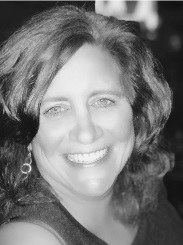 Debbie is a graduate of Reading High School.  Debbie joined the Gage Personnel team as a Recruiter in 2005.  In 2015, she became their Human Resource and Client Relations Manager.  Debbie loves working with the great candidates that apply with Gage as well as the awesome internal team and owners of the company.  Debbie enjoys the fact that Gage truly cares about the community and people.  Debbie started her career in the beauty industry and still holds her cosmetology managers license.  Her true joy is working with people and believes recruiting is a big part of that.  She feels her current position gives her the opportunity to share and teach others which is extremely satisfying.Debbie has been a member of the Berks Chapter for many years, serving on the board and was previously the chair for our annual PAL/Olivets Feed a Friend Dinner.  She still enjoys volunteering at the event and acknowledges it is a great way to give back.